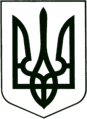 УКРАЇНА
МОГИЛІВ-ПОДІЛЬСЬКА МІСЬКА РАДА
ВІННИЦЬКОЇ ОБЛАСТІВИКОНАВЧИЙ КОМІТЕТ                                                           РІШЕННЯ №293Від 25.08.2022р.                                              м. Могилів-ПодільськийПро внесення змін до рішення 21 сесії міської ради 8 скликання від 15.07.2022 року №556 «Про визначення переможця конкурсу з визначення проектів (заходів), розроблених інститутами громадського суспільства та затвердження Комплексної Програми «Підтримка учасників бойових дій на території інших держав Могилів-Подільської міської територіальної громади на 2022 – 2024 роки»         Керуючись Законом України «Про місцеве самоврядування в Україні», постановою Кабінету Міністрів України від 12 жовтня 2011 року №1049 «Про затвердження Порядку проведення конкурсу з визначення програм (проектів, заходів), розроблених інститутами громадянського суспільства, для виконання (реалізації) яких надається фінансова підтримка», рішенням 14 сесії міської ради 8 скликання від 23.12.2021 року №420 «Про затвердження Програми сприяння розвитку громадянського суспільства у Могилів-Подільській міській територіальній громаді на 2022-2024 роки», розпорядженням міського голови №402 «Про оголошення Конкурсу з визначення програм (проектів, заходів), розроблених інститутами громадського суспільства Могилів-Подільської міської територіальної громади для виконання (реалізації) яких у 2022 році надається фінансова підтримка» від 30.12.2021 року та протоколами засідань конкурсної комісії з визначення проектів (заходів) від 04.02.2022 року №1, від 09.02.2022 року №2 розроблених інститутами громадянського суспільства, для виконання (реалізації) яких надається фінансова підтримка у 2022 році, - виконком міської ради ВИРІШИВ:         1. Внести зміни до рішення 21 сесії міської ради 8 скликання від 15.07.2022 року №556 «Про визначення переможця конкурсу з визначення проектів (заходів), розроблених інститутами громадського суспільства та затвердження Комплексної Програми «Підтримка учасників бойових дій на території інших держав Могилів-Подільської міської територіальної громади на 2022 – 2024 роки», а саме:         1.1. В додатку до рішення у розділі 5 «Обсяги та джерела фінансування заходів Програми», загальний обсяг фінансування Програми на 2022-2024 роки змінити з «180000 грн 00 коп.» на «201121 грн 00 коп.», у тому числі на 2022 рік з «60000 грн 00 коп.» на «81121 грн 00 коп.».          1.2. В додатку 1 до Програми «ПАСПОРТ Комплексної Програми «Підтримка  учасників бойових дій на території інших держав Могилів-Подільської міської територіальної громади на 2022-2024 роки» п. 11 таблиці викласти у новій редакції:           1.3. Додаток 3 до Програми «Кошторис Комплексної Програми «Підтримки учасників бойових дій на території інших держав Могилів-Подільської міської територіальної громади на 2022-2024 роки» доповнити статтею витрат згідно з таблицею:     Також, загальну суму по кошторису на 2022-2024 роки змінити з «180000 грн 00 коп.» на «201121 грн 00 коп.», у тому числі на 2022 рік з «60000 грн 00 коп.» на «81121 грн 00 коп.».          Все решта залишити без змін.     2. Контроль за виконанням даного рішення покласти на першого заступника міського голови Безмещука П.О.. Міський голова		                                      Геннадій ГЛУХМАНЮК11.Обсяг фінансування необхідний для реалізації Програми на 2022 – 2024 роки201121 грн 00 коп.Основні категорії ПрограмиОбчислення витрат (грн)Обчислення витрат (грн)Обчислення витрат (грн)Очікуване фінансування коштами бюджету громади(грн)Очікуване фінансування коштами бюджету громади(грн)Очікуване фінансування коштами бюджету громади(грн)Внесок заявника (грн)Внесок заявника (грн)Внесок заявника (грн)Кошти з інших джерел  (грн)Кошти з інших джерел  (грн)Кошти з інших джерел  (грн)Загальна сума (грн)Загальна сума (грн)Загальна сума (грн)Основні категорії Програми2022 рік2023 рік2024 рік 2022 рік2023 рік2024 рік2022 рік2023 рік2024 рік 2022 рік2023 рік2024 рік 2022 рік2023 рік2024 рікНазва статті витратНазва статті витратНазва статті витратНазва статті витратНазва статті витратНазва статті витратНазва статті витратНазва статті витратНазва статті витратНазва статті витратНазва статті витратНазва статті витратНазва статті витратНазва статті витратНазва статті витратНазва статті витратАдміністра -  тивні та господарські витрати 21121 --21121--------21121--	